Sound Memory1. Say it as it sounds. Mispronounce a tricky word. Read the word exactly as it looks, e.g. business = ‘bus – i – ness’ Then look at how it is actually spelt to identify the unusual spelling or letter. 2. Say the letters aloud to a rhythm For example, M-I-S-S-I-S-S-I-P-P-I You can sing, rap or clap the letters to a rhythm to help memorise it. Saying the word / rap silently, whispering it, saying it aloud (and shouting it) can also help to memorise it. 3. Mnemonics Choose a tricky word with an unusual spelling, e.g. ough. Make up a word for each letter, e.g. Oh U Grass Hopper. This can be useful for some tricky words, but cannot be used all the time. 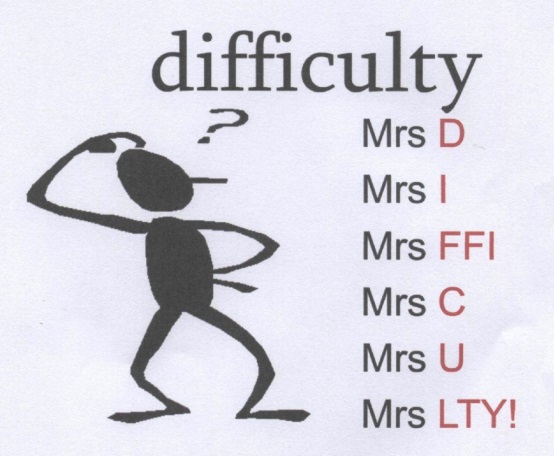 4. Tape players Children record themselves saying the word or spelling the word. They listen back to the word and try to write it, they then listen again and check. 